Налоговый кодекс Республики Беларусь (Особенная часть)29 декабря 2009 г. № 71-З(Извлечение)Статья 285. Льготы по государственной пошлине5. Освобождаются от государственной пошлины в органах, регистрирующих акты гражданского состояния:    5.1. плательщики:5.1.1. за регистрацию рождения, усыновления (удочерения), установления материнства и (или) отцовства, смерти;5.1.2. за выдачу свидетельств о рождении в связи с внесением изменений, дополнений в  запись акта о рождении в случае регистрации установления материнства и (или) отцовства, усыновления (удочерения) и в связи с восстановлением записи акта о рождении при изменении места рождения усыновленного (удочеренной), а также за выдачу свидетельств о смерти в связи с внесением изменений, дополнений и исправлений в запись акта о смерти;5.2.	физические лица за выдачу повторных свидетельств о смерти военнослужащих, граждан Республики Беларусь, проходящих альтернативную службу, и военных строителей, погибших в период прохождения военной, альтернативной службы в мирное время;5.3.	реабилитированные физические лица, члены их семей, которые относятся к кругу лиц, обеспечиваемых пенсией по случаю потери кормильца, и наследники по закону первой очереди за выдачу документов, связанных с реабилитацией;5.4.	инвалиды и участники Великой Отечественной войны за выдачу им свидетельств в связи с изменением, дополнением, исправлением записей актов гражданского состояния, составленных на эти лиц, а также в связи с восстановлением записей актов гражданского состояния в отношении этих лиц;5.5.	Герои Беларуси, Герои Советского Союза, Герои Социалистического Труда, полные кавалеры орденов Славы, Трудовой Славы, Отечества, инвалиды Великой Отечественной войны, инвалиды боевых действий на территории других государств, участники Великой Отечественной войны, физические лица, заболевшие и перенесшие лучевую болезнь, вызванную последствиями катастрофы на Чернобыльской АЭС, других радиационных аварий, инвалиды, в отношении которых установлена причинная связь увечья или заболевания, приведших к инвалидности, с катастрофой на Чернобыльской АЭС, другими радиационными авариями, а также граждане Республики Беларусь, в том числе уволенные в запас (отставку), из числа военнослужащих, лиц начальствующего и рядового состава органов внутренних дел, Следственного комитета Республики Беларусь, Государственного комитета судебных экспертиз Республики Беларусь, органов и подразделений по чрезвычайным ситуациям, органов финансовых расследований Комитета государственного контроля Республики Беларусь, ставшие инвалидами вследствие ранения, контузии, увечья или заболевания, полученных при исполнении обязанностей военной службы (служебных обязанностей), за выдачу повторных свидетельств о регистрации актов гражданского состояния;5.6. опекуны, попечители, детские интернатные учреждения, учреждения профессионально-технического, среднего специального, высшего образования, комиссии по делам несовершеннолетних за выдачу повторных свидетельств о рождении детей-сирот или детей, оставшихся без попечения родителей, о смерти родителей детей, оставшихся без попечения родителей.15. Освобождаются от государственной пошлины плательщики за повторное совершение юридически значимых действий, являющихся объектами обложения государственной пошлиной, в связи с допущенными при их совершении ошибками (в том числе неточностями в выданных (оформленных, переоформленных, удостоверенных, обмененных) документах (их дубликатах) или неполнотой сведений в них) по вине специально уполномоченного на совершение таких действий государственного органа, иной уполномоченной организации, должностного лица или частного нотариуса. Приложение 20        Ставки государственной пошлины за совершение действий,        связанных с регистрацией актов гражданского состоянияВ соответствии с постановлением Совета Министров Республики Беларусь от 27 декабря 2023 г. № 944 «Об установлении размера базовой величины»Установлена базовая величина в размере  40 рублей. (вступило в силу с 1 января 2024 г.)________________________________________________________________Распоряжением председателя Вороновского райисполкома от 17 марта 2023 г. № 17рутверждены тарифы на дополнительные платные услуги:                                                                                                                                                                                                                                                      Аплата дзяржпошліны за здзяйсненне дзеянняў, звязаных з рэгістрацыяй актаў грамадзянскага стану, здзяйсняецца на разліковы рахунак ВY63АКВВ36005130001660000000, атрымальнік плацяжу - ГУ МФ па Гродзенскай вобласці, код плацяжу – 03002Аплата дадатковых платных паслуг, звязаных з рэгістрацыяй актаў грамадзянскага стану, ажыццяўляецца на разліковы рахунак ВY63АКВВ36005130001660000000,код плацяжу - 04501Пункты прыёму плацяжоў:        Установа банка: ЦБП № 403 г.п. Воранава ААТ «ААБ Беларусбанк». Адрас банка: г.п.Воранава, вул. Канарчыка, 4, тэл. 4-10-08 (4-10-07)Панядзелак, аўторак, серада, чацвер, пятніца з 9.00 да 19.00 без перапынку на абед. Субота з 9.00 да 14.00 без перапынку на абед. Нядзеля - выхадны.        Установа банка: Цэнтр банкаўскіх паслуг нумар 413 Рэгіянальнай дырэкцыі па Гродзенскай вобласці ААТ "Белаграпрамбанк". Адрас банка: г.п. Воранава, вул. Савецкая, 36 "А", тэл. 2-04-48Панядзелак, аўторак, серада, чацвер, пятніца з 9.00 да 18.30 без перапынку на абед. Субота з 10.00 да 13.00 абед з 12.30 да 13.00. Нядзеля - выхадны.Аплата праз АРЫПУ АІС "Разлік" забяспечана магчымасць ажыццяўлення плацяжоў, накіраваных на аплату паслуг, якія аказваюцца органамі загса. Аплата магчымая рознымі спосабамі (інфакіёск, банкамат, інтэрнэт банкінг, каса).1. Для ажыццяўлення аплаты неабходна паслядоўна абрацьСістэма «Разлік»;Суды, юстыцыя, юрыдычныя паслугі;ЗАГСВыбраць Гродзенская вобласцьВоранаўскі райвыканкамДзяржпошліна ЗАГС | код паслугі 4742481Дадатковыя паслугі ЗАГС | код паслугі 4742491Увесці ідэнтыфікацыйны (асабісты) нумар, указаны ў дакуменце, які сведчыць асобуУвесці суму плацяжу (пацвердзіць адлюстраваную)Праверыць карэктнасць унесенай інфармацыіЗдзейсніць плацёжМожна ажыццявіць аплату пры дапамозе QR кодаНаименование документов и действий,за которые взимается государственная пошлинаСтавки государст-венной пошлины1.Регистрация заключения брака, включая выдачу свидетельства1 базоваявеличина2.Регистрация расторжения брака по решениям судов, вступившим в законную силу до 1 сентября 1999 г., включая выдачу свидетельства, за исключением случаев, если решением суда лицо освобождено от уплаты государственной пошлины2 базовые величины3.Регистрация расторжения брака по взаимному согласию супругов, не имеющих общих несовершеннолетних детей и спора об имуществе (в соответствии со статьей 35¹ Кодекса Республики Беларусь о браке и семье), включая  выдачу свидетельств4 базовые величины4.Регистрация перемены фамилии, собственного имени и отчества, включая выдачу свидетельства2 базовые величины5.Выдача свидетельства в связи с внесением изменений, дополнений, исправлений в записи актов гражданского состояния, восстановлением записей актов гражданского состояния1 базоваявеличина6.Выдача повторного свидетельства о регистрации актов гражданского состояния1 базоваявеличинаНаименование оказываемых услугТариф вбелорусскихрублях1.Обеспечение торжественной обстановки регистрации заключения брака в специально оборудованном помещенииоргана загса23,492.Обеспечение торжественной обстановки регистрации заключения брака по индивидуальному сценарию (обряду) с использованием различных элементов и атрибутов в специально оборудованном помещении органа загса29,373.Обеспечение торжественной обстановки регистрации заключения брака в помещении органа загса, не являющемся специально оборудованным помещением (кабинет)13,924.Обеспечение торжественной обстановки регистрации заключения брака вне помещения органа загса (в помещениях учреждений культуры, помещениях, расположенных в исторических и памятных местах, на территории объектов, являющихся памятниками истории или архитектуры, в архитектурных  ансамблях и других местах, в помещениях, определенных договорами на оказание услуги по выезду для регистрации заключения брака к месту проведения торжества, учреждениях уголовно-исполнительной системы, месте проживания лица, обратившегося за оказанием дополнительной платной услуги, месте оказания медицинской помощи в стационарных условиях или в другом месте) за 1 час затраченного времени70,485.Обеспечение торжественной обстановки регистрации заключения брака по индивидуальному сценарию (обряду) с использованием различных элементов и атрибутов вне помещения органа загса (в помещениях учреждений культуры, помещениях, расположенных в исторических и памятных местах, на территории объектов, являющихся памятниками истории или архитектуры, в архитектурных ансамблях и других местах, в помещениях, определенных договорами на оказание услуги по выезду для регистрации заключения брака к месту проведения торжества, учреждениях уголовно-исполнительной системы, месте проживания лица, обратившегося за оказанием дополнительной платной услуги, месте оказания медицинской помощи в стационарных условиях или в другом месте) за 1 час затраченного времени76,356.Обеспечение торжественной обстановки регистрации рождения в специально оборудованном помещении органа загса23,497.Обеспечение торжественной обстановки регистрации рождения по индивидуальному сценарию (обряду) с использованием различных элементов и атрибутов в специально оборудованном помещении органа загса29,378.Обеспечение торжественной обстановки регистрации рождения в помещении органа загса, не являющемся специально оборудованным помещением (кабинет)5,579.Проведение торжественных церемоний, связанных с регистрацией брака17,6210.Изготовление копий документов1,76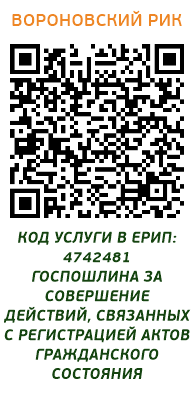 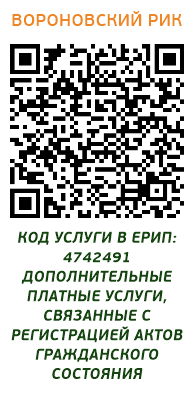 